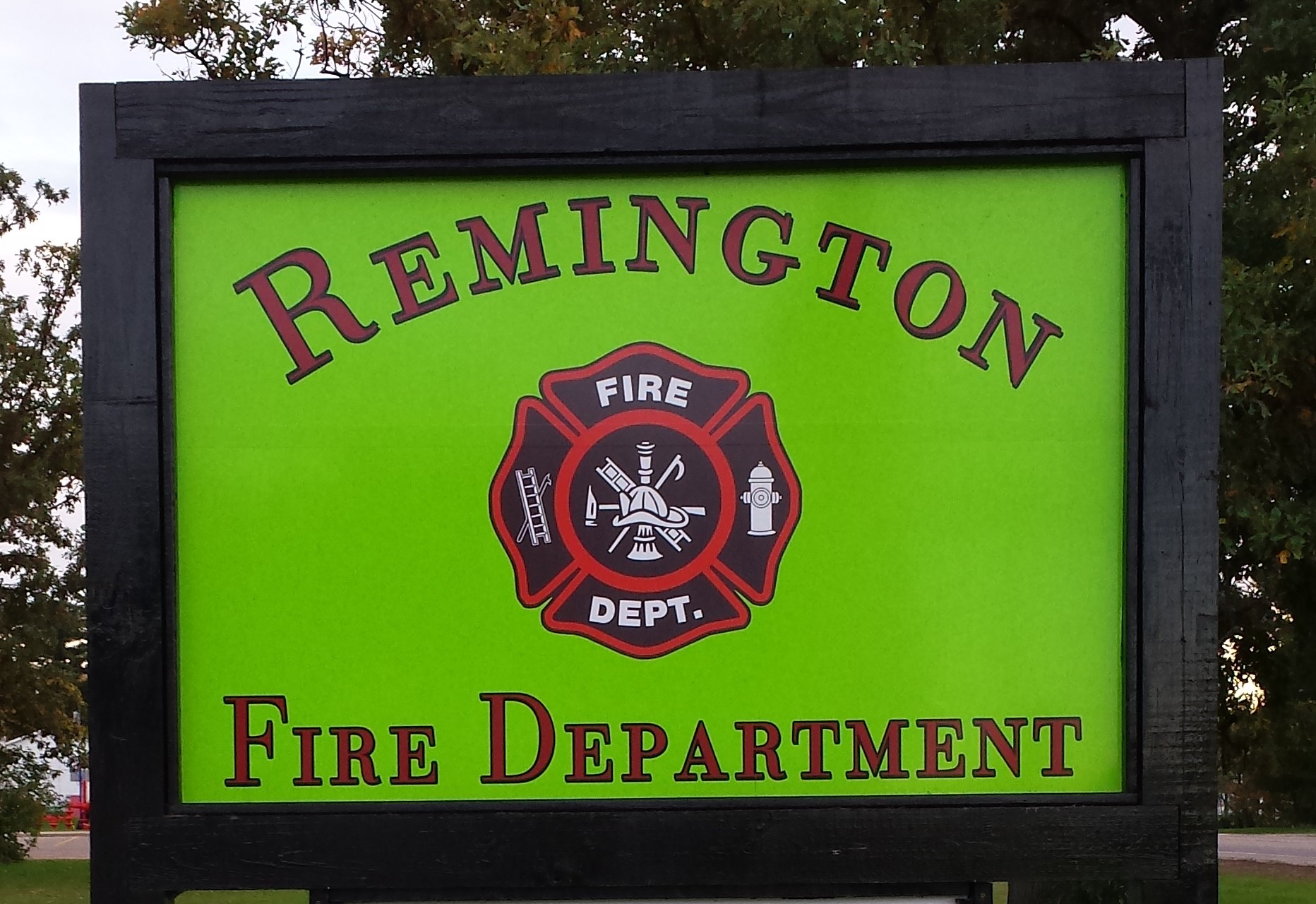 The Remington Volunteer Fire Department in Babcock Wisconsin was started in 1963 by a group of concerned citizens who saw a need for local fire protection.On October 21, 1975, Remington Township adopted an ordinance that officially recognized the fire department and established it as a part of the town’s infrastructure.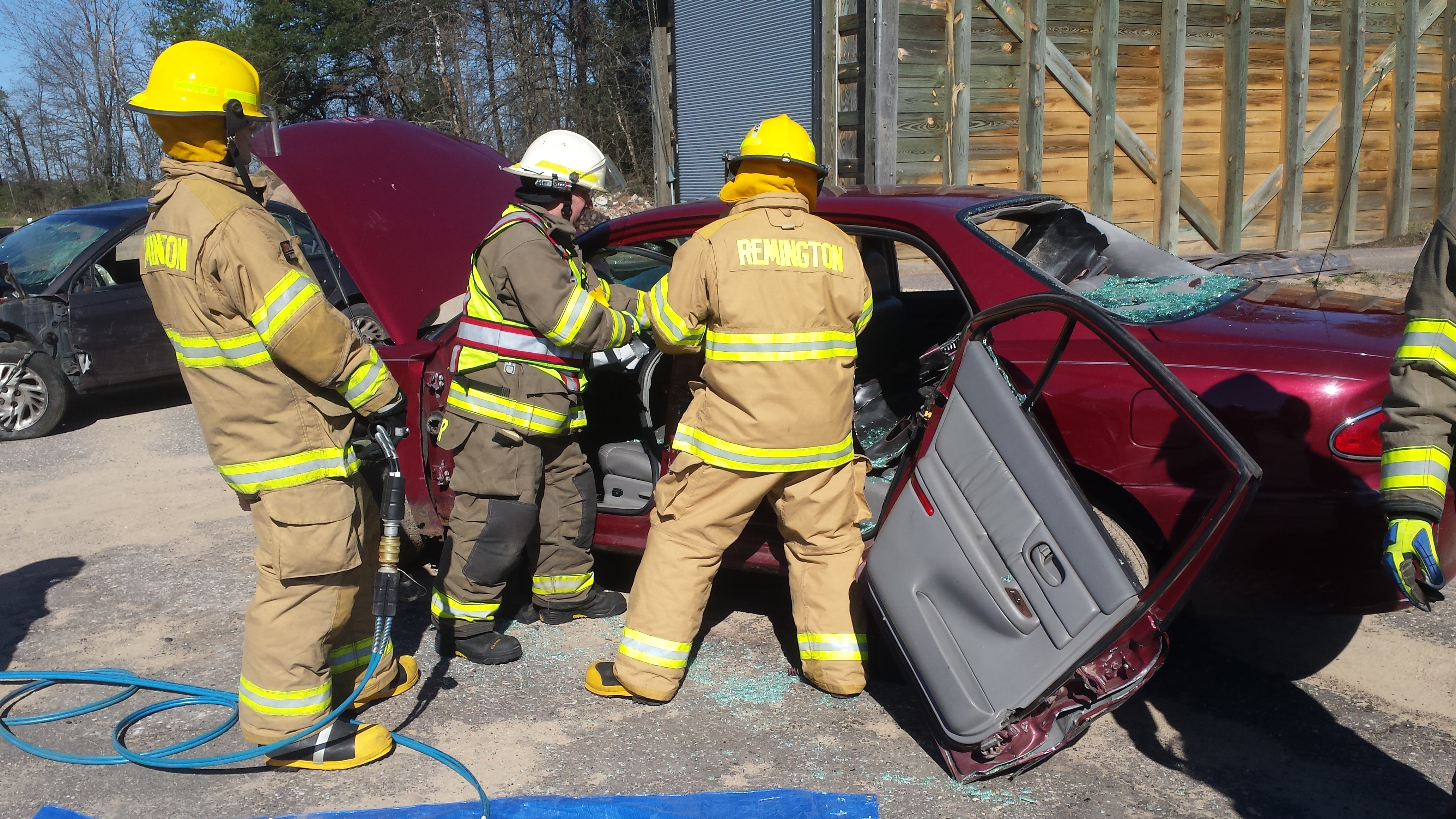 Remington Volunteer Fire DepartmentP.O. Box 133Babcock, WI 54413RemingtonVolunteerFireDepartmentCOURAGE – HONOR - SACRIFICE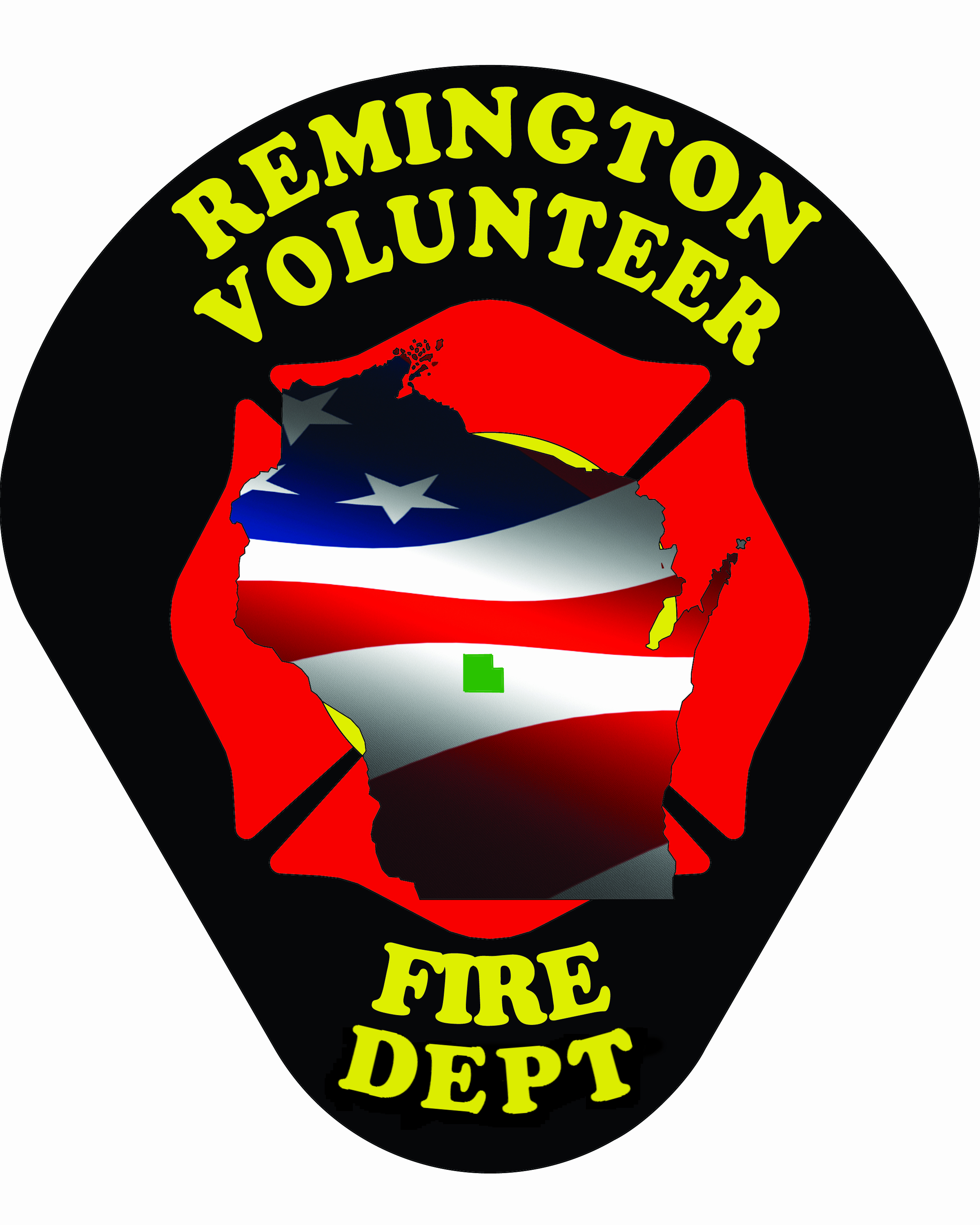 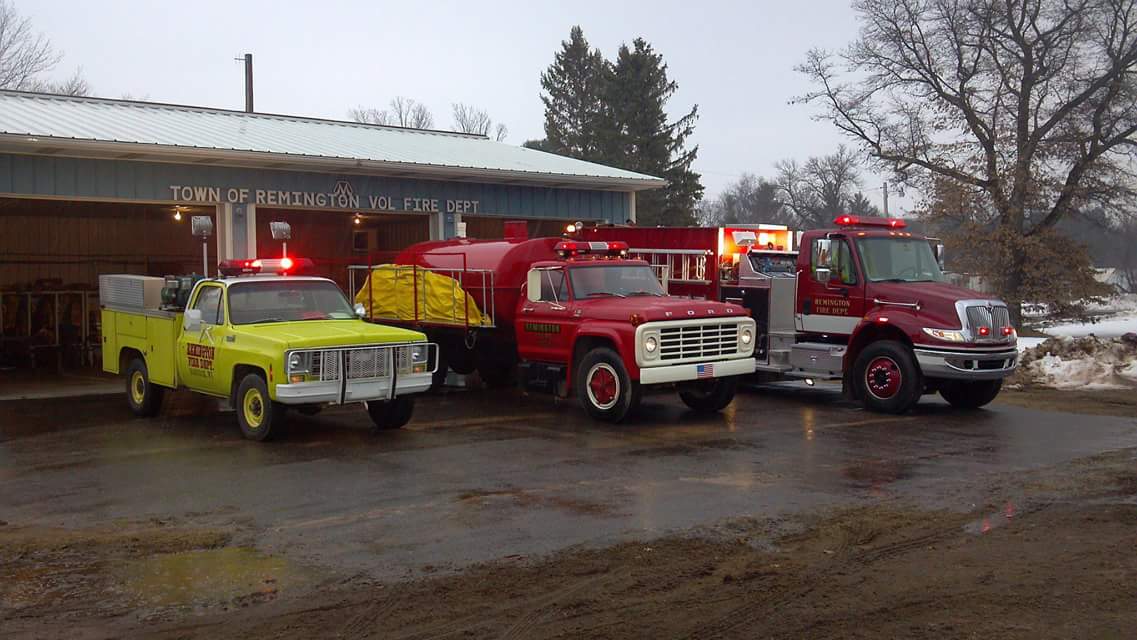 RVFDRVFD provides fire protection and emergency response services to Remington Township which covers approximately 70 square miles in south west Wood County.  We also provide mutual aid assistance to our neighboring fire departments in south west Wood County and north west Juneau County.Babcock, WisconsinBirds, Bogs and BucksBabcock is a small rural community in the north east part of Remington Township. Babcock takes pride in its rich history in the cranberry industry and environmental conservation.Volunteers don’t get paid, not because they are worthless, but because they arePRICELESS!RFVD is looking for dedicated individuals who want to:Be part of the traditionBe part of the excitementBe part of the communityBe a Volunteer FirefighterFor more Information on becoming a part of RVFDSimply fill out the form on the right and return it in the mail or contact:Chief Rodney Brockman715-884-3251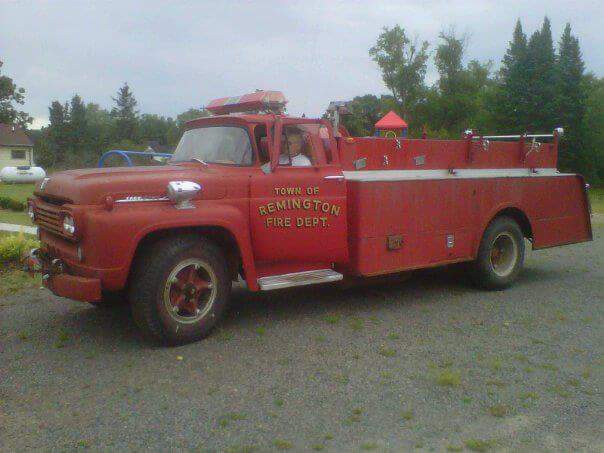 Fill out and return this form for more informationName_________________________Address____________________________________________________Phone________________________Age__________________________Firefighter Training  Yes____No____       level______________________Best time to call________________Any Questions about RVFD that you would like to have answered______________________________________________________________________________________________Thank you for your interest in the Remington Volunteer Fire Department!Like us on Facebook atRemington Volunteer Fire Department